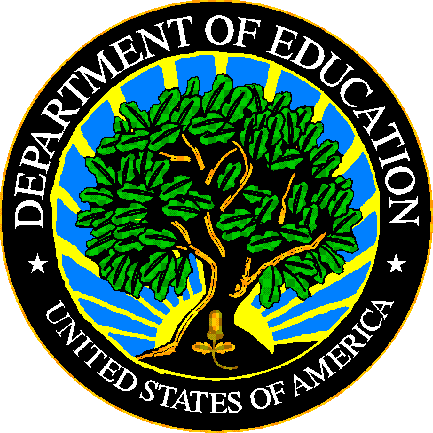  DEPARTMENT OF EDUCATIONEDFacts Submission SystemThis technical guide was produced under U.S. Department of Education Contract No.  ED-PEP-14-O-5013 with Applied Engineering Management Corporation.  Brandon Scott served as the contracting officer’s representative.  No official endorsement by the U.S. Department of Education of any product, commodity, service or enterprise mentioned in this publication is intended or should be inferred.This technical guide is in the public domain.  Authorization to reproduce it in whole or in part is granted.  While permission to reprint this publication is not necessary, the citation should be:  FILE 000 – File name File Specifications – VXX.X (SY XXXX-XX), U.S. Department of Education, Washington, DC:  EDFacts.  Retrieved [date] from the EDFacts Initiative Home Page.On request, this publication is available in alternate formats, such as Braille, large print, or CD Rom.  For more information, please contact the Department’s  at (202) 260–0818.DOCUMENT CONTROLDOCUMENT INFORMATIONDOCUMENT HISTORYPREFACEThis document provides technical instructions for building files that are submitted through the EDFacts Submission System (ESS).  The ESS is an electronic system that facilitates the efficient and timely transmission of data from SEAs to the U.S. Department of Education.This document is to be used in coordination with other documentation posted on the EDFacts Initiative Home Page under EDFacts System Documentation, including:EDFacts Workbook – a reference guide to using the EDFactsSubmission System (ESS); particularly useful to new users; contains multiple appendices, including one that explains how to use the file specifications ESS User Guide – provides assistance to new users of the EDFacts Submission System (ESS); it addresses the basic mechanics of system access and data submission EDFacts Business Rules Single Inventory (BRSI) - a single inventory containing business rules applied to EDFacts data throughout the pre- and post-submission lifecycle of that data. The inventory describes each business rule, including the error number, type, message, definition, edit logic, and the file specifications where the business rules are appliedPlease contact the Partner Support Center (PSC) with questions about the documents.  You will find contact information for PSC and each State EDFacts Coordinator on the EDFacts Contact Page.Data submitted through the ESS are authorized by an Annual Mandatory Collection of Elementary and Secondary Education Data Through EDFacts (OMB 1850-0925, expires 8/31/2022).  EDFacts is a U.S. Department of Education (ED) initiative to govern, acquire, validate, and use high-quality, pre-kindergarten through grade 12 (pre-K–12) performance data for education planning, policymaking, and management and budget decision-making to improve outcomes for students. EDFacts centralizes data provided by SEAs, LEAs and schools, and provides users with the ability to easily analyze and report data. This initiative has significantly reduced the reporting burden for state and local data producers, and has streamlined data collection, analysis and reporting functions at the federal, state and local levels.ContentsDOCUMENT CONTROL	iiPREFACE	iii1.0	PURPOSE	12.0	GUIDANCE FOR SUBMITTING THIS FILE	12.1	Revised! Changes from the SY 2019-20 File Specifications	12.2	Core Requirements for Submitting this File	12.3	Required Categories and Totals	22.4	New! Categories and Permitted Values	32.5	Revised! Data Reporting Guidelines	42.6	Definitions	63.0	FILE NAMING CONVENTION	74.0	FIXED OR DELIMITED FILES	84.1	Header Record Definition	84.2	Data Record Definition	9PURPOSEThis document contains instructions for building files to submit EDFacts Data Group 668: Title III former EL students table. The definition for this data group is: The number of former English learners who are meeting and not meeting the challenging State academic standards as measured by proficiency for each of the four years after such children are no longer receiving services under Title III of ESEA, as amended.The data collected using this file specification are collected under the authority of the Elementary and Secondary Education Act of 1965 (ESEA), as amended by the Every Student Succeeds Act (ESSA).The ED data stewarding office/s for this file: OESEGUIDANCE FOR SUBMITTING THIS FILEThis section contains changes from the previous school year, core requirements for submitting this file, required categories and totals, and general guidance.Revised! Changes from the SY 2019-20 File SpecificationsThis file was not collected for SY 2019-20 because of waivers in response to COVID-19.Other than any editorial changes listed in the document history on page ii, there were no changes to this file specification for SY 2019-20.As noted in the document history on page ii, Section 2.5 has been renamed to "Data Reporting Guidelines" and the questions and answers have been streamlined to ensure the file specification emphasizes technical guidance and includes references for any critical policy guidance (statutory, regulatory, or program priority). Our goal is to be transparent about the source of reporting guidance and requirements. We encourage grantees and survey respondents to use the references to build contextual understanding about the reporting requirements. There were no other changes to this file specification for SY 2020-21.Core Requirements for Submitting this FileThe following table contains the reporting period, the education units included or excluded, the type of count, and zero count reporting.Table 2.2-1: Core Reporting RequirementsRequired Categories and TotalsThe table below lists the combinations of the categories that are expected to be submitted for the state and each LEA or school that should be included in the file.An “X” in the column indicates that the column must be populated when reporting that particular category. The total indicator must be “N” (No).The abbreviations in the “Table Name” column represent the technical name of the data used in the file.Table 2.3–1: Required Categories and TotalsNew! Categories and Permitted ValuesThis section contains the categories and permitted values used for submitting this file.DG668 - Title III former EL students table:Former English Learner YearAn indication of which of the four years an English learner is in after no longer receiving services under Title III of ESEA, as amended.Academic Subject (Assessment)The description of the content or subject area of an assessment.Proficiency StatusAn indication of whether scores were proficient or above.Disability Status (Only)An indication that children (students) are children with disabilities (IDEA).Revised! Data Reporting GuidelinesThis section contains guidance for submitting this file in the format of questions and answers.New! The questions in this section are based on the following statute, regulation, and/or regulatory guidance: ESEA sections 1111(b)(1)(C), 1111(b)(2)(B)(v), 3201(3) and 3121(a)(5) and J-1 of the Department’s Non-Regulatory Guidance: English Learners and Title III of the Elementary and Secondary Education Act (ESEA), as amended by the Every Student Succeeds Act (ESSA), available on the Every Student Succeeds Act (ESSA) page, under Guidance and Regulatory Information, Title III, Part A, ESSA Title III Guidance – English Learners (September 23, 2016).Note:  Except where it was not technically feasible, references to “Limited English Proficient” and “Former Limited English Proficient” students have been updated to “English learners” and “Former English learners” to align with Title III of the Elementary and Secondary Education Act of 1965 (ESEA), as amended by the Every Student Succeeds Acts (ESSA). Should SEA level counts be unduplicated?Yes. Students should be counted one time at the SEA level even if they are served by multiple LEAs.Revised! Which students should be reported in this file?For each of the 4 years after such children are no longer identified as English learners, report students in grades K through 12 who are former English learners and who no longer receive services under Title III.For example, for SY 2020-21, report the following students:“1YEAR” – Students who became proficient in SY 2019-20 (as first year of monitoring)“2YEAR” – Students who became proficient in SY 2018-19 (as second year of monitoring)“3YEAR” – Students who became proficient in SY 2017-18 (as third year of monitoring) “4YEAR” – Students who became proficient in SY 2016-17 (as fourth year of monitoring)Revised! Which students should not be reported in this file?Students who are English learnersStudents who have not transitioned into classrooms not designed for English learnersStudents receiving services under Title III during the reporting period Students who achieved “proficient” on the English language proficiency assessment during the reporting periodPre-K studentsFor example, for SY 2020-21, do not report students who:Became proficient during SY 2020-21Became proficient during SY 2015-16 or previous school yearsAre all students reported in all category sets?No.  For Category sets B and C, include only students in grade levels that are assessed under ESEA, as amended.How do I report data for Title III consortia in this file?If your state has Title III consortia, report data by the individual LEAs. See ESEA, as amended by ESSA, section 3201(3).What are the permitted values for the category Former English Learner Year?
The permitted values are:1YEAR – First year, those former Title III students in their first year of being monitored, (i.e., their first school year after transitioning out of English Learner and no longer receiving Title III services.). 2YEAR – Second year, those former Title III students in their second year of being monitored.3YEAR – Third year, those former Title III students in their third year of being monitored.4YEAR – Fourth year, those former Title III students in their fourth year of being monitored.Which state assessments are reported in this file?Data are required on all three state academic assessments (i.e., mathematics, reading/language arts, science).Which grade levels are included in category set B?Records should include all grades assessed. For reading/language arts and mathematics, students are required to be assessed in grades 3 through 8 and once in high school.  For science, students are required to be assessed in at least one grade in each of the following grade spans:Grades 3 through 5;Grades 6 through 9; andHigh school (grades 10, 11, or 12)If a state administers science assessments in more than one grade in any of these grade spans, the state reports the results for each of the grades in which the state administers science assessments to meet science assessment requirements.How are student counts reported by disability status (only)?Report students who meet the definition of children with disabilities (IDEA) in the EDFacts Workbook during the testing window.Do other file specifications collect related data?Yes.  The EDFacts Workbook lists the data collected on English learner students and Title III.DefinitionsSee the EDFacts Workbook for the standard definitions.  This file specification has no additional definitions.FILE NAMING CONVENTIONThe following file naming convention is to help identify files to provide technical assistance.A maximum of 25 characters (including the file extension) is allowed for the file name.The following is the naming convention for file submissions:sslevfilenamevvvvvvv.extTable 3.0-1: File Naming ConventionFIXED OR DELIMITED FILES This section describes the fixed file and delimited file specifications.  The fixed file and delimited files contain a header record followed by data records.  The file type is specified in the header record.The “Pop” column in the header and data records is coded as follows: M - Mandatory, this field must always be populated A - This field is populated in accordance with table 2.3-1 “Required Categories and Totals”O - Optional, data in this field are optionalHeader Record DefinitionThe header record is required and is the first record in every file submitted to the ESS.  The purpose of the header record is to provide information as to the file type, number of data records in the file, file name, file identifier, and file reporting period. Table 4.1–1:  Header RecordBelow is an example of a header record.Table 4.1–2:  Header Record ExampleData Record DefinitionData records are required and immediately follow the header record in every file submitted to the ESS.  Data records provide counts for the specified category sets, subtotals and education unit totals.Table 4.2–1:  Data RecordsBelow is an example of a data record, this is the set of data that should be submitted for each education unit.  See table 2.3-1.Table 4.2–2:  Data Record Examples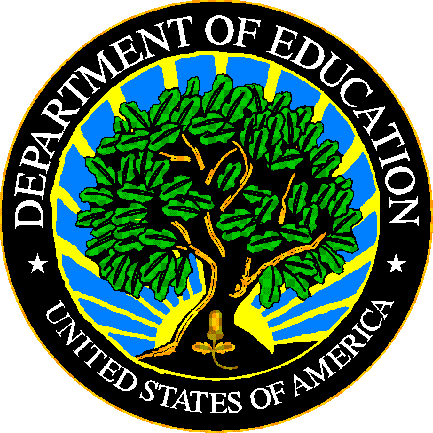 The Department of Education's mission is to promote student achievement and preparation for global competitiveness by fostering educational excellence and ensuring equal access.www.ed.govFS126 - Title III Former EL Students File SpecificationsSY 2020-21Title:FS126 - Title III Former EL Students File SpecificationsSecurity Level:Unclassified – For Official Use OnlyVersion NumberDateSummary of Change 1.0 – 15.0Versions 1.0 through 15.0 are used to build files for school years prior to SY 2019-20.16.0August 2019Note: Not collected for SY 2019-20 due to COVID-19Updated for SY 2019-20:Added new section 2.4, “Categories and Permitted Values”, listing categories and permitted values used in this file Guidance section renumbered to 2.5Deleted duplicate information on categories and permitted values from Q & A sectionDefinitions section renumbered to 2.617.0November 2020Updated for SY 2020-21:Section 2.5Renamed heading "Guidance" to "Data Reporting Guidelines"Streamlined questions and answers to align with the intent of Executive Order on Promoting the Rule of Law Through Improved Agency Guidance Documents (EO 13891)17.1January 2021Section 2.1: Removed references and links related to Executive Order 1389117.2September 2021Included Document History entry for SY 2019-20 above along with corresponding New! and Revised! flags below because the SY 2019-20 file specification was posted on the EDFacts Initiative site under File Specifications Not Collected Due to COVID-19, and states may not have noted these changes17.3December 2021Section 2.5: Revised school years in questions Which Students Should be reported in this file? and Which Students Should not be report in this file?SEALEASchoolReporting PeriodSchool Year - Any 12-month periodSchool Year - Any 12-month periodEducation units includedInclude SEALEAs that have a Title III English learner ProgramEducation units not reportedLEAs that do not have a Title III English learner ProgramType of countFor category set A, onceFor category set B, once for each academic subject (assessment)For category set C, once in the state for each student with disability by their disability statusFor category set A, once at the LEA in which the student is being monitored as a former English learner studentFor category set B, once for each academic subject (assessment) at one LEAFor category set C, once for each student with disability by their disability status at one LEAZero countsNot requiredNot requiredZero exceptions orNot applicableMissingUse “-1” to report missing counts.Use “MISSING” when a category is not available.Use “-1” to report missing counts.Use “MISSING” when a category is not available.Related metadata surveyAggregationTable NameFormer English Learner YearAcademic Subject (Assessment)Proficiency StatusDisability Status (Only)Total IndicatorCommentsCategory Set ALEPFORSTUXNStudent Count by Former English Learner YearCategory Set BLEPFORSTUXXXNStudent Count by Academic Subject (Assessment) by Proficiency Status by Former English Learner YearCategory Set CLEPFORSTUXXXXNStudent Count by Academic Subject (Assessment) by Proficiency Status by Former English Learner Year by Disability Status (Only)Permitted Value AbbreviationPermitted Value DescriptionComments1YEARFirst year2YEARSecond year3YEARThird year4YEARFourth yearMISSINGMissingUse when data are not available by this category.Permitted Value AbbreviationPermitted Value DescriptionCommentsMMathematicsRLAReading/Language ArtsSScienceMISSINGMissingUse when data are not available by this category.Permitted Value AbbreviationPermitted Value DescriptionCommentsPROFICIENTAttained proficiencyNOTPROFICIENTNot proficientMISSINGMissingUse when data are not available by this category.Permitted Value AbbreviationPermitted Value DescriptionCommentsWDISChildren with one or more disabilities (IDEA)MISSINGMissingUse when data are not available by this category.WhereMeansLimit in charactersss Abbreviation2levAbbreviation for level:SEA for a State Education Agency levelLEA for a Local Education Agency level3filenameLEPFORSTU9vvvvvvvAlphanumeric string designated by the SEA to uniquely identify the individual submission (e.g., ver0001, v010803)7.extExtension identifying the file format:.txt – fixed .csv – comma delimited.tab – tab delimited4Data Element NameStart PositionLengthTypePopDefinition / CommentsPermitted ValuesAbbreviationsFile Type150StringMIdentifies the type of file being submitted.  SEA LEP FORMER STUDENTSLEA LEP FORMER STUDENTSTotal Records In File5110NumberMThe total number of data records contained in the file.  The header record is NOT included in this count.File Name 6125StringMThe file name including extension, the same as the external file name.   See section 3.0File Identifier8632StringMAny combination of standard characters to further identify the file as specified by the SEA (e.g., a date, person’s name, and version number).File Reporting Period1189StringMThe school year for which data are being reported. The required format is "CCYY–CCYY" or "CCYY CCYY", where either a hyphen or a space separates the beginning and ending years. 2020-2021OR2020 2021Filler127213StringMLeave filler field blank.Carriage Return / Line Feed (CRLF)3401MFormatFile Type,Total Records in File,File Name,File Identifier,File Reporting Period,Filler,Carriage Return / Line Feed (CRLF)ExampleLEA LEP FORMER STUDENTS,15,euleaLEPFPRSTUv000001.csv,characters to identify file,2020-2021,¶Data Element NameStart PositionLengthTypePopDefinition / CommentsPermitted ValuesAbbreviationsFile Record Number110NumberMA sequential number assigned by the State that is unique to each row entry within the file.DG559
State Code112StringMThe two-digit American National Standards Institute (ANSI) code for the state, District of Columbia, and the outlying areas and freely associated areas of the United States.For a list of valid State Codes, refer to the EDFacts Workbook.DG570
State Agency Number132StringMA number used to uniquely identify state agencies.  This ID cannot be updated through this file.  01 – State Education AgencyDG4
LEA Identifier (State)1514StringMThe identifier assigned to a local education agency (LEA) by the state education agency (SEA).  Also known as State LEA Identification Number (ID).  This data element cannot be updated through this file. SEA level – BlankFiller2920StringMLeave filler field blank.Table Name4920StringMSee table 2.3-1 Required Categories and TotalsLEPFORSTUDisability Status (Only)6915StringAAn indication that children (students) are children with disabilities (IDEA).WDIS – Children with one or more disabilities (IDEA)MISSING Former English Learner Year8415StringAAn indication of which of the four years an English learner is in after no longer receiving services under Title III of ESEA, as amended.1YEAR – First year2YEAR – Second year3YEAR – Third year4YEAR – Fourth yearMISSING Academic Subject (Assessment)9915StringAThe description of the content or subject area of an assessment.M – MathematicsRLA – Reading/Language ArtsS – ScienceMISSING Proficiency Status 11415StringAAn indication of whether scores were proficient or above.PROFICIENT – Attained proficiencyNOTPROFICIENT – Not proficientMISSING Total Indicator1291StringMAn indicator that defines the count level – see table 2.3-1 Required Categories and TotalsN – Specifies category setExplanation130200StringOText field for state use.Student Count33010NumberMCarriage Return / Line Feed (CRLF)3401MAggregation ExampleFormatFile Record Number,State Code,State Agency Number,LEA Identifier (State),Filler,Table Name,Disability Status (Only), Former English Learner Year,Academic Subject (Assessment),Proficiency Status,TotalIndicator,Explanation,Student Count,Carriage Return / Line Feed (CRLF)Category Set A1,80,01,00620NEWSCHOOL,,LEPFORSTU,,1YEAR,,,N,,10¶Category Set B3,80,01,00620NEWSCHOOL,,LEPFORSTU,,2YEAR,RLA,PROFICIENT,N,,10¶Category Set C5,80,01,00620NEWSCHOOL,,LEPFORSTU,WDIS,3YEAR,RLA,PROFICIENT,N,,10¶